Publicado en Madrid el 26/01/2021 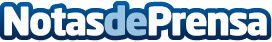 Porque el diseño web de la página puede llevar al éxito o al fracaso, según paginaswebya.com.arContar con una agencia de marketing y con unos profesionales del tema que puedan asesorar y ayudar a convertir una plataforma en un espacio atractivo será algo clave a la hora de conseguir el éxito de cualquier empresaDatos de contacto:Alvaro Lopez629456410Nota de prensa publicada en: https://www.notasdeprensa.es/porque-el-diseno-web-de-la-pagina-puede-llevar Categorias: Internacional Comunicación Marketing Emprendedores E-Commerce http://www.notasdeprensa.es